Trythall CP School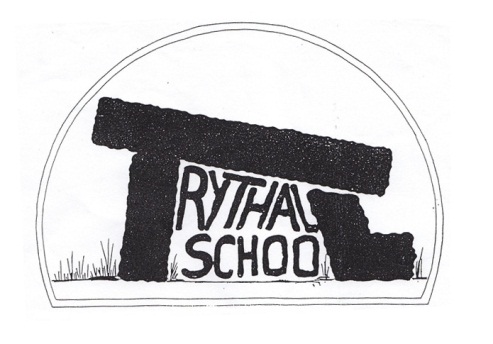 New Mill, PenzanceCornwall. TR20 8XR (01736) 362021email: secretary@trythall.cornwall.sch.uk     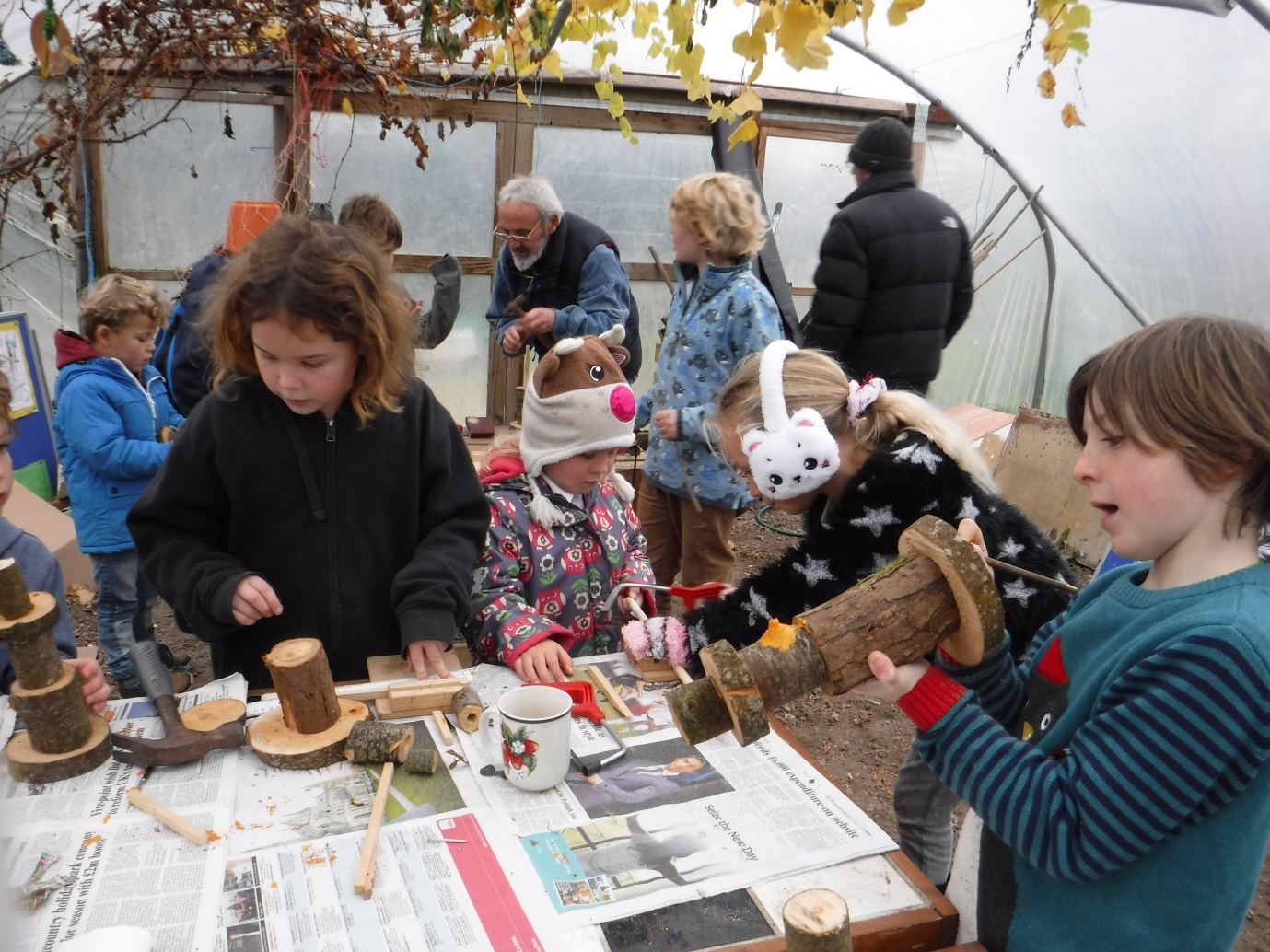 Working together on Christmas Craft Day.29.11.16Dear Parents  I thought it was worth putting out a quick newsletter, mainly to give the dates of the important events in the run-up to the end of term. Also, on behalf of all the staff, we would like wish you all a very happy Christmas and New Year.This Term’s Project: InventorsThe go-carts have gone very well and are nearly finished. We hope that we have a chance to show them before the end of term. In any case you are welcome to come and have a look-just ask your child to show you which one they have worked on. Would you like to be a Parent Governor?A vacancy now exists for a parent governor. Nomination forms have gone out and (if more than one person is nominated) a ballot is held. Further forms can be requested from the office. Closing date for applications is 7th December.Pre-School PromotionPlease don’t forget to promote our pre-school if you get the chance. Word of mouth is the best (and cheapest!) advert we can have.  Perfect Christmas Present- A Child’s Portrait of West PenwithSo many people have been thrilled to receive this book written and illustrated by our children. If we can sell enough copies to break even we can justify similar projects in future. The book costs just £7 if you buy it from the school office.Have Fun on Sunday and Support WildlifeIf you have an hour or so on Sunday morning (4th Dec) you may want to come and help run a water-station to support the Race for Wildlife. We need to have some children to hand out cups of water between 10 am and 11 am. The children always enjoy this task.Christmas Craft dayThis was great fun again- the children were brilliant and made a good variety of lovely things. We are very grateful for the significant amount of help given by parents to support this event.Diary DatesSaturday 3rd Dec- all day County Chess tournament in Truro for our chess teamTuesday 6th Dec- am Practice for Christmas productionTuesday 6th Dec- pm Carol singing at Trevaylor Nursing HomeWed 7th Dec – Christmas Production – Zennor Church 2 p.m.Friday 9th Dec pm  Class 1 Carol singing at Ponsandane Care HomeFriday 9th December Last swim Fun Session for Year 2 to Year 6Mon 12th Dec – Children’s Christmas Party and Disco – 6pm finishTues 13th Dec – Years 3,4,5, and 6 Skating at The Eden ProjectWed 14th Dec – Reception, Year 1 and 2  Play on Ice at The Eden ProjectThurs 15th Dec – Christmassy Christmas Show at  The Acorn Theatre,  Reception to Year 6Friday 16th Dec- Last day of term ending at 3:15pm as usual (children can bring in their own games- not electronic please)Jan 4th First day of Spring TermMore details will be given for some of these events on separate letters.Yours sincerelyM. R. StrevensHeadteacher